Adam Robertson’s word: seal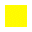 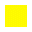 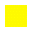 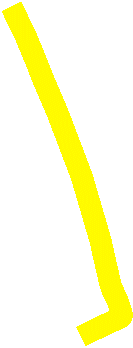 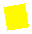 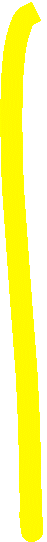 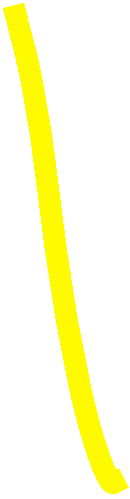 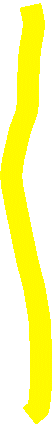 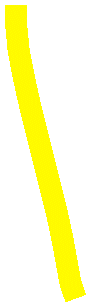 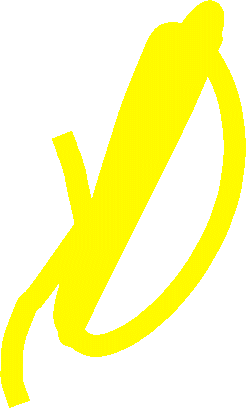 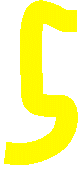 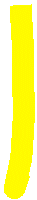 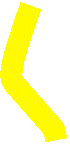 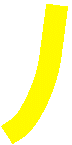 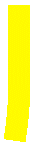 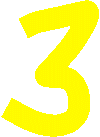 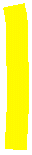 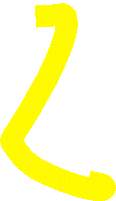 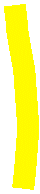 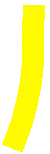 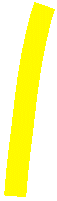 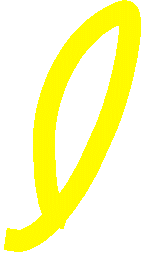 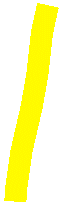 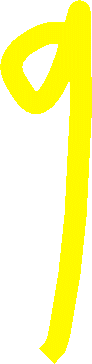 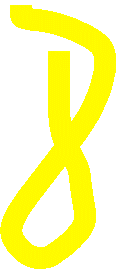 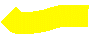 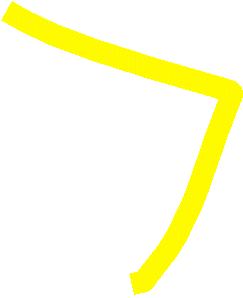 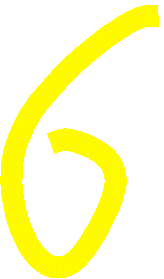 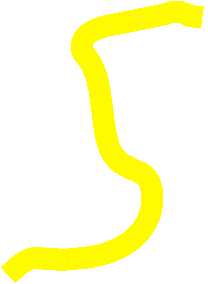 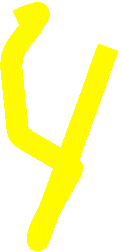 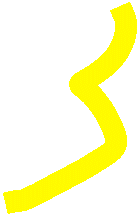 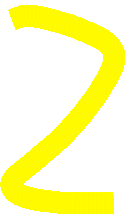 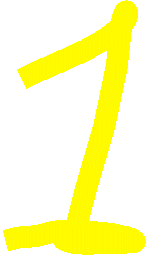 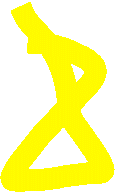 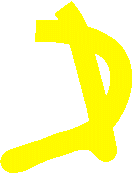 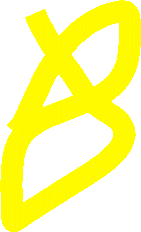 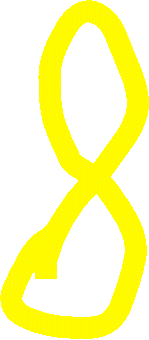 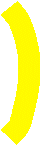 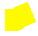 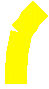 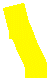 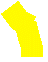 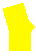 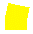 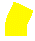 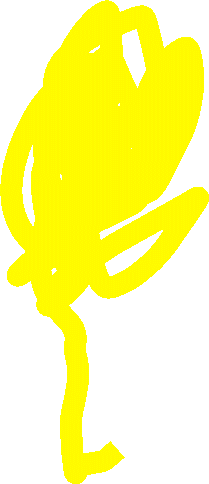 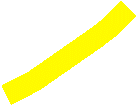 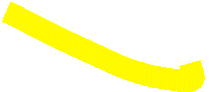 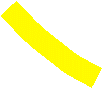 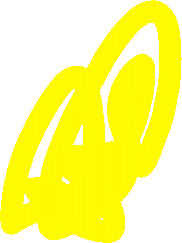 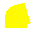 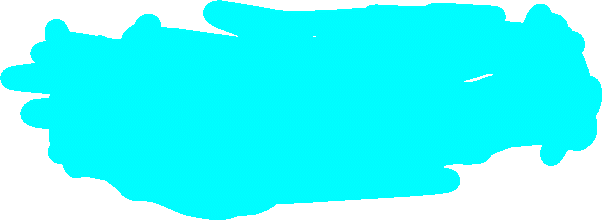 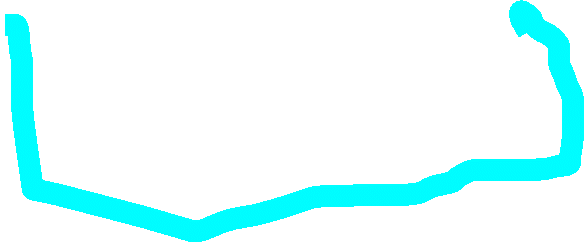 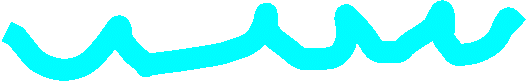 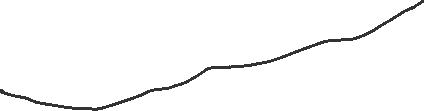 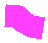 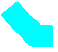 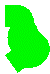 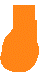 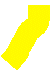 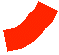 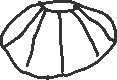 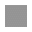 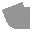 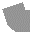 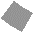 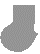 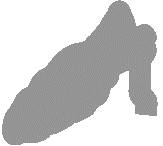 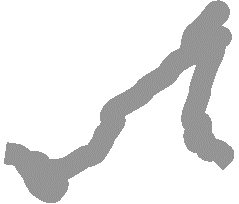 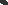 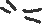 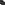 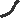 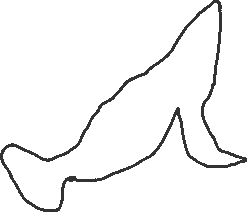 Theo: Sea Lion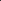 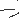 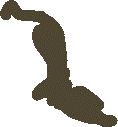 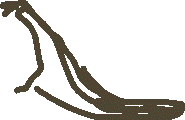 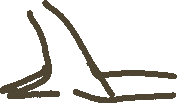 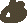 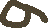 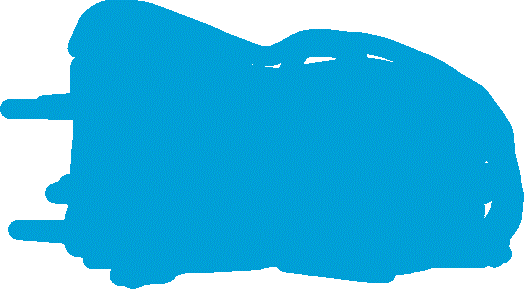 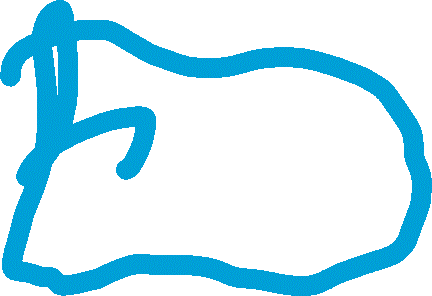 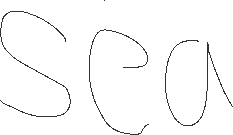 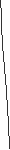 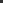 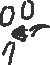 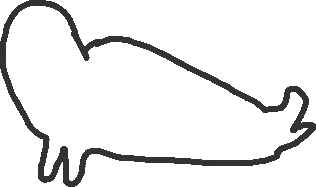 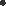 AvaGuess: Seal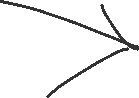 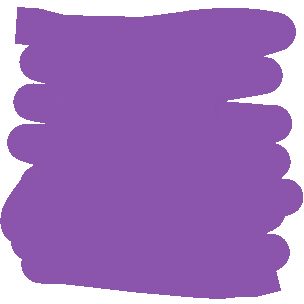 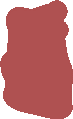 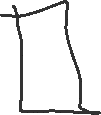 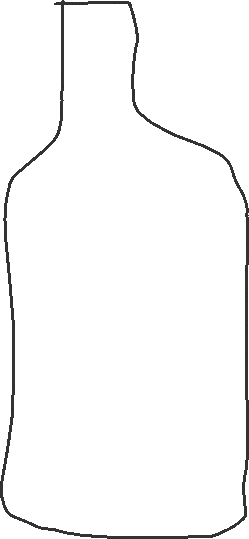 